CUADROS DE BONOS EN DOLARES– 31/05/2019SOBERANOS EN DÓLARES - PRECIOS EN PESOS ($ 45.2703)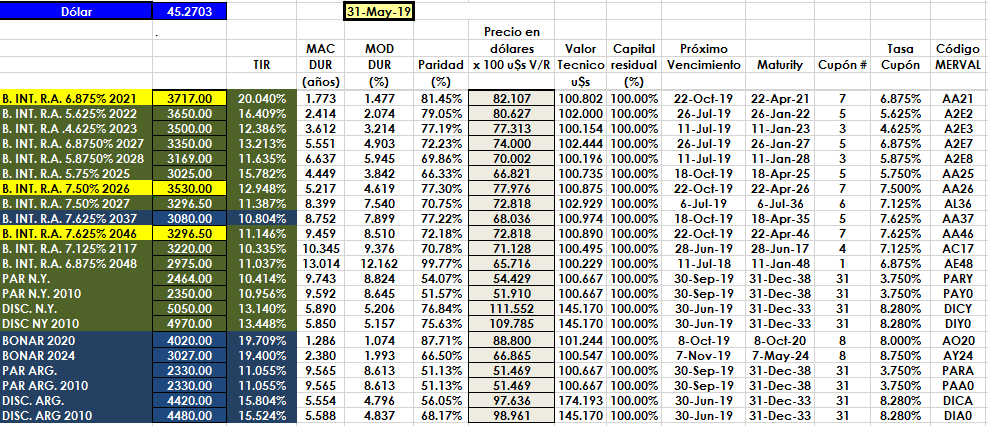 PRECIOS EN DÓLARES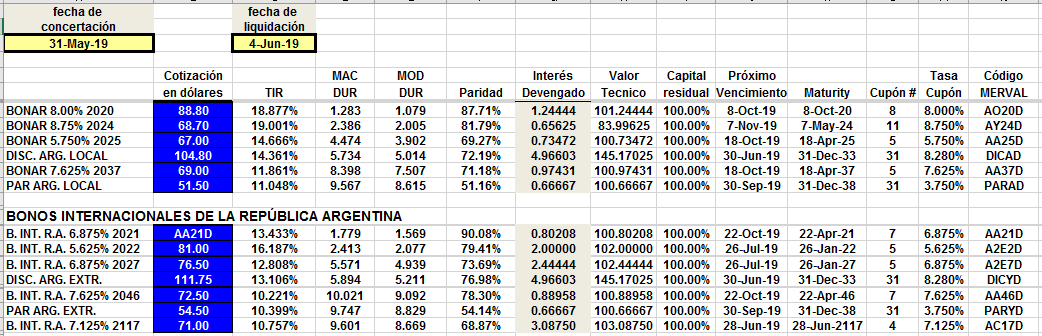 